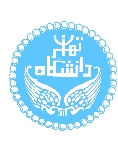 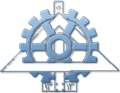 دانشگاه تهـرانپردیس دانشکده های فنیدانشکده مهندسی برق و کامپیوترپایان نامه برای دریافت درجه کارشناسی ارشد در رشته مهندسی .........عنوان:     .....نگارش:    .......این پایان نامه در تاریخ  .... در مقابل هیأت داوران دفاع گردید و مورد تصویب قرار گرفت.آقای دکتر محمود شاه آبادی - معاون آموزشی و تحصیلات تکمیلی پردیس دانشکده های فنی:آقای دکتر مجید نیلی احمدآبادی- رئیس دانشکده مهندسی برق و کامپیوتر:    آقای دکتر بابک نجاراعرابی- معاون پژوهشی و تحصیلات تکمیلی دانشکده مهندسی برق و کامپیوتر:اساتید راهنما:استاد مشاور:عضو هیأت داوران:عضو هیأت داوران:عضو هیأت داوران: